Plan van aanpak MR 2020 – 2021 Wat doen wij?   De MR van De Punt denkt en beslist mee over zaken als de besteding van geld, de kwaliteit van het onderwijs, het formatieplan en het vaststellen van vakanties. Over sommige onderwerpen adviseert de MR, maar er zijn ook zaken waarin de medezeggenschapsraad instemmingsrecht heeft.   Wie zijn wij?   De medezeggenschapsraad van De Punt bestaat uit 6 leden; 3 ouders en 3 .leerkrachten.    Wanneer vergaderen wij?   Op onderstaande data vergadert de MR. De vergaderingen zijn openbaar, maar het kan voorkomen dat een bepaald onderwerp in besloten vorm besproken dient te worden. U bent van harte welkom om een keer via Zoom deel te nemen aan een vergadering.Notulen MR vergadering   datum   01-10-2020   tijd   17.00-18:43 uur   voorzitter    Said Essakkili   notulist   Hilly en Ida (Astra verwerkt het digitaal)aanwezig   Ida, Hilly, Saida en Astraafwezig    Linda en Nadia (met tegenbericht)onderwerp    toelichting   Nieuwe vergaderdatum  met LindaVoorstel woensdag  7 oktober 17:00 of donderdag 8 oktober om 17:00. Said laat via de app weten welke datum het wordt. De volgende punten worden besprokenActiviteitenplan/ vergaderschemaSchoolontwikkeling proces/ productEen betaalde zoomaccount voor de MRWDA conceptZoom meeting met de leerkrachten van de onderbouwHet plan zoals de kleuterjuffen hebben gepresenteerd kan voor een bepaalde periode uitgeprobeerd worden (na de herfstvakantie ongeveer 6 weken). Daarna kan het plan geëvalueerd worden. De Mr stelt voor dat alle ouders  middels een enquête bevraagd worden over de aangepaste schooltijden. WDA conceptBrood en spelen: tijdens de sessies hebben wij gesproken over het inlassen van 5 min tussen de pauzetijden van de verschillende groepen.  Is dit ook in de begroting opgenomen?Vakleerkracht bewegingsonderwijs Devices : hoort dit niet in je begroting opgenomen te worden zodat je het na een aantal jaren kan afschrijven om vervolgens weer nieuwe devices aan te schaffen. OT dagen: gaan de OT dagen door ongeacht of er zieken zijn? Of gaat het opvangen van de groep voor? Over:  Wat wordt hiermee bedoeld?Bij verschillende onderdelen staat dat de werkelijke kosten hoger zijn. Waarom wordt niet gelijk van de werkelijke kosten vanuit gegaan? Reglement  Said stuurt Linda een mail waarin hij vraagt om de versie te sturen waar de MR zich over moet buigen.Mr verdiepingscursusMR volg het onderwijsgeld. Astra vraagt een offerte op. Notulen bespreken 7 sept Akkoord RondvraagWij moeten een ouder voor de GMR regelen. Wij zijn nu niet vertegenwoordigd.Actiepuntenlijst Termijn    Said belt morgen met Linda om de datum vast te leggen voor de vergadering van volgende weekMorgen (2 okt)Said mailt Linda over het reglementVoor de volgende vergadering (voor 7 of 8 okt)Astra regelt de cursus : volg het onderwijsgeld (deelname in november)z.s.m.Betaalde zoomaccount aanvragen bij de directie (Astra)z.s.m.Hilly en Ida vragen aan Stefan om een oproep te schrijven voor de GMR. Morgen (2 okt)naam   taak   Said Essakilli   (ouder)Voorzitter   Nadia Marjani   (ouder)Oudercontacten   Saida el   Moussaoui   (ouder)OudercontactenAstra Hanenberg   (leerkracht)Assistent voorzitterHilly Lont   (leerkracht)NotulistIda Eugenio   (leerkracht)Notulistmaand   onderwerpen   Maandag 31 augustus 202017:00-19:00(zonder directie)   Taakverdeling binnen de MR   Afspraken concretiseren (notulist, aanleveren stukken, aanleveren notulen)   GMR   Jaarplan MR   MR-Cursus  (bespreken en vastleggen)Formatie nieuwe L-11 leerkrachten( functie van Peter B en Anita J zijn vrij gekomen)Donderdag 1 oktober 202017:00-18:30(deels met de directie)	   Begroting 2020-2021 (introductie door de directie)Meer jareninvestering (introductie door de directie)  Mr cursus/verdieping  Maandag 2 november 202017:00-18:30(zonder directie)   Begroting 2020-2021Meer jareninvestering Donderdag 4 februari 202117:00-19:00(deels met de directie)Formatie 2020-2021 (concept) (introductie door de directie)   Jaarkalender/ vakantierooster 2020-2021 (concept) (introductie door de directie)Schoolgids 2020-2021   (Concept) (introductie door de directie)Financiële terugblik 2020 (introductie door de directie)WD akkoord 2019-2020 (evaluatie) in de MRMaandag 1 maart 2021	17:00-18:30(zonder directie)   Formatie 2021-2022   Jaarkalender/ vakantierooster 2021-2022  Schoolgids 2021  (evt. al vastleggen) Financiële terugblik 2020   Jaarkalender opstellen MR 2022Donderdag 1 april 202117:00-18:30(zonder directie)   Jaarkalender/ vakantierooster 2021-2022 (vastleggen)   Brood en spelen    Schoolgids 2020 (vastleggen)   WD-akkoord 2021-2022 (concept)   Jaarkalender MrJaarverslag MR 2020-2021Maandag 10 mei 202117:00-18:30(zonder directie)   Formatie 2021-2022 (vastleggen)   WD akkoord 2021-2022 (vastleggen) Jaarverslag MR 2020-2021Donderdag 3 juni 202117:00-18:30(zonder directie)   WD akkoord 2021-2022  Donderdag 24 juni 202117:00	   Evaluatie MR jaar terugblik en vooruitblikMR etentje 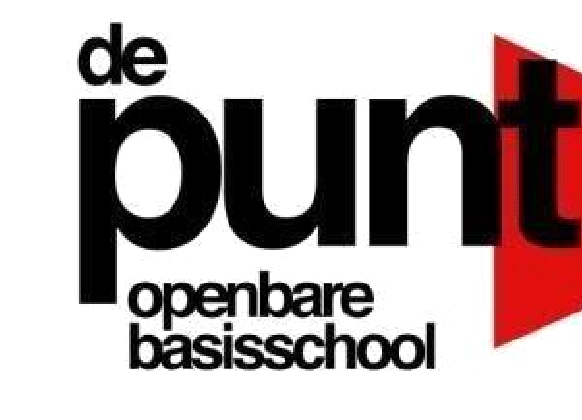 